О внесении изменений в постановление администрации района от 31.12.2015 № 460-п 	В соответствии со статьей 179 Бюджетного кодекса РФ (в действующей редакции), частью 10 статьи 36 Устава Пучежского муниципального района, руководствуясь Порядком  разработки, реализации и оценки эффективности муниципальных программ Пучежского городского поселения Пучежского муниципального района, регламентирующим вопросы принятия решения о разработке муниципальных программ Пучежского городского поселения Пучежского муниципального района, их формирования и реализации, определяющим правила проведения и критерии оценки эффективности реализации муниципальных программ Пучежского городского поселения Пучежского муниципального района, утвержденным постановлением администрации Пучежского муниципального района от 16.11.2015г № 410-п,постановляю:Внести в паспорт  муниципальной программы Пучежского городского поселения «Обеспечение качественными услугами жилищно-коммунального хозяйства населения Пучежского городского поселения Пучежского муниципального района», утвержденный постановлением администрации Пучежского муниципального района от 31.12.2015 № 460-п «Об утверждении муниципальной программы Пучежского городского поселения  «Обеспечение качественными услугами жилищно-коммунального хозяйства населения Пучежского городского поселения  Пучежского муниципального района» следующие изменения: 1.1.Раздел  «Объем ресурсного обеспечения программы» изложить в следующей редакции:2. Раздел 4 «Ресурсное обеспечение муниципальной программы»  изложить в следующей редакции:4. Ресурсное обеспечение муниципальной программыСредства бюджета Пучежского городского поселения в общем объеме на 2016 – 2021годы – 23549,495 тыс.руб., из них:1. Подпрограмма "Реконструкция, модернизация и капитальный ремонт объектов теплоэнергетического и жилищно-коммунального комплексов Пучежского городского поселения" – 5664,895 тыс.руб.2. Подпрограмма "Пожарная безопасность и защита населения Пучежского городского поселения" -  527,2 тыс.руб.3. Подпрограмма "Обеспечение субсидирования предоставления коммунальных услуг" - 303,0 тыс.руб.4. Подпрограмма "Организация льготного банного обслуживания" – 17054,4 тыс.руб.3. Внести в подпрограмму «Реконструкция, модернизация и капитальный ремонт объектов теплоэнергетического и жилищно-коммунального комплексов Пучежского городского поселения» следующие изменения:3.1.  Раздел Объем ресурсного обеспечения подпрограммы изложить в новой редакции:3.2. Раздел 5 Перечень программных мероприятий изложить в новой редакции5.Перечень программных мероприятий4. Внести в подпрограмму «Пожарная безопасность и защита населения Пучежского городского поселения» следующие изменения:4.1.  Раздел Объем ресурсного обеспечения подпрограммы изложить в новой редакции:4.2.  Раздел Основные мероприятия в рамках подпрограммы изложить в новой редакции:Основные мероприятия в рамках подпрограммы    5. Настоящее постановление вступает в силу с момента опубликования.6. Опубликовать настоящее постановление на официальном сайте Пучежского муниципального района в сети Интернет.Глава Пучежского муниципального района                                       	И.Н.Шипков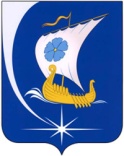 Администрация Пучежского муниципального районаИвановской областиП О С Т А Н О В Л Е Н И Еот 08.04.2019  г.                                     № 168-пг. ПучежОбъем ресурсного обеспечения программы«Общий объем бюджетных ассигнований на 2016-2021 годы: 23549,495  тыс. руб. средства бюджета Пучежского городского поселения, в том числе по годам2016 год  – 5038,8 тыс. руб.;2017 год  – 3682,6 тыс. руб.;2018 год – 3440,895 тыс. руб.;2019 год – 3187,2 тыс. руб.;2020 год –  4100,0 тыс. руб.;2021 год – 4100,0 тыс. руб.Объем ресурсного обеспечения подпрограммыОбщий объем бюджетных ассигнований – 5664,895 тыс.руб.,в т.ч.: средства бюджета городского поселения – 5664,895 тыс.руб.2016 год - 2 335,8 тыс. руб., в т.ч.средства бюджета городского поселения - 2 335,8 тыс.руб.;2017 год – 399,5 тыс. руб., в т.ч.средства бюджета городского поселения – 399,5 тыс.руб.;2018 год – 329,595 тыс. руб., в т.ч.средства бюджета городского поселения – 329,595 тыс.руб.;2019 год – 1000,0 тыс. руб., в т.ч.средства бюджета городского поселения - 600,0 тыс.руб.;2020 год - 1000,0 тыс. руб., в т.ч.средства бюджета городского поселения - 1000,0 тыс.руб.;2021 год - 1000,0 тыс. руб., в т.ч.средства бюджета городского поселения - 1000,0 тыс.руб.№ п/пНаименование мероприятияИсточники финансированияИсполнительОжидаемый результат от реализации мероприятияСумма затрат, тыс. руб.Сумма затрат, тыс. руб.Сумма затрат, тыс. руб.Сумма затрат, тыс. руб.Сумма затрат, тыс. руб.Сумма затрат, тыс. руб.№ п/пНаименование мероприятияИсточники финансированияИсполнительОжидаемый результат от реализации мероприятия2016 год2017 год2018 год2019 год2020год2021год1.- замена трубопроводов сетей теплоснабжения- замена трубопроводов сетей водоснабжения- замена трубопроводов сетей водоотведения- замена насосов- замена тепловой изоляции трубопроводовсредства бюджета Пучежского городского поселенияУправление городского хозяйства и ЖКХ района администрации Пучежского муниципального района, МУП "Пучежская сетевая компания"Повышение надежности функционирования инженерных сетей2 335,8399,5329,595600,01000,01000,0Объем ресурсного обеспечения подпрограммыОбщий объем бюджетных ассигнований – 527,2 тыс.руб.,в т.ч.: средства бюджета городского поселения – 527,2 тыс.руб.2016 год – 100,0 тыс. руб., в т.ч.средства бюджета городского поселения – 100,0 тыс.руб.;2017 год – 0,0 тыс. руб., в т.ч.средства бюджета городского поселения – 0,0 тыс.руб.;2018 год – 100,0 тыс. руб., в т.ч.средства бюджета городского поселения – 100,0 тыс.руб.;2019 год – 100,0 тыс. руб., в т.ч.средства бюджета городского поселения – 127,2 тыс.руб.;2020 год – 100,0 тыс. руб., в т.ч.средства бюджета городского поселения – 100,0 тыс.руб.;2021 год – 100,0 тыс. руб., в т.ч.средства бюджета городского поселения – 100,0 тыс.руб.N п/пМероприятияИсточник финансированияОтветственный за выполнениеСумма, тыс. руб.Сумма, тыс. руб.Сумма, тыс. руб.Сумма, тыс. руб.Сумма, тыс. руб.N п/пМероприятияИсточник финансированияОтветственный за выполнение2016 год2017 год2018  год2019 год2020 год2021 год1. Организационные мероприятия1. Организационные мероприятия1. Организационные мероприятия1. Организационные мероприятия1. Организационные мероприятия1. Организационные мероприятия1. Организационные мероприятия1.1Обучение населения правилам пожарной безопасности через средства массовой информации, листовки, информационные стенды и пр.В соответствии с законодательствомБюджет Пучежского городского поселенияУправление городского хозяйства и ЖКХ района администрации Пучежского муниципального района1.2Проведение занятий с рабочими и служащими по правилам пожарной безопасностиПостоянно, в течение годаНе требует финансированияУправление городского хозяйства и ЖКХ района администрации Пучежского муниципального района1.3Проведение заседаний КЧС и ПБ по вопросам обеспечения ПБВ соответствии с законодательствомНе требует финансированияКЧС и ПБ2. Общегородские мероприятия2. Общегородские мероприятия2. Общегородские мероприятия2. Общегородские мероприятия2. Общегородские мероприятия2. Общегородские мероприятия2. Общегородские мероприятия2.1Обеспечение ППБ при проведении массовых и праздничных мероприятийПостоянно, в течение годаНе требует финансированияКЧС и ПБ2.2Проведение проверок чердаков, подвалов на предмет проникновения в них лиц без определенного места жительстваПостоянно, в течение годаНе требует финансированияУправляющие организации, полиция2.3Обновление и создание в управляющих организациях уголков по пожарной безопасности, размещение в многоквартирных домах наглядной агитацииПостоянно, в течение годаНе требует финансированияУправляющие организации2.4Проведение проверки состояния готовности пожарных гидрантовДва раза в годНе требует финансированияУправление городского хозяйства и ЖКХ района администрации Пучежского муниципального района, МУП "Пучежская сетевая компания"2.5Ремонт, содержание, приобретение и установка новых пожарных гидрантовПостоянно, в течение годаБюджет Пучежского городского поселенияУправление городского хозяйства и ЖКХ района администрации Пучежского муниципального района, МУП "Пучежская сетевая компания"100,0100,0127,2100,0100,02.6Проведение проверки состояния готовности противопожарных водоемовДва раза в годНе требует финансированияУправление городского хозяйства и ЖКХ района администрации Пучежского муниципального района2.7Проведение месячников пожарной безопасности среди предприятий и организаций Пучежского городского поселения.Два раза в годНе требует финансированияУправление городского хозяйства и ЖКХ района администрации Пучежского муниципального района2.8Содействие добровольным пожарным обществам в их работе по пропаганде правил и норм ПБПостоянно, в течение годаНе требует финансированияУправление городского хозяйства и ЖКХ района администрации Пучежского муниципального района3. Работа Управления городского хозяйства администрации Пучежского муниципального района3. Работа Управления городского хозяйства администрации Пучежского муниципального района3. Работа Управления городского хозяйства администрации Пучежского муниципального района3. Работа Управления городского хозяйства администрации Пучежского муниципального района3. Работа Управления городского хозяйства администрации Пучежского муниципального района3. Работа Управления городского хозяйства администрации Пучежского муниципального района3. Работа Управления городского хозяйства администрации Пучежского муниципального района3.1Участие в федеральных и областных подпрограммах развития и совершенствования противопожарной защиты населенияВ соответствии с законодательствомНе требует финансированияУправление городского хозяйства и ЖКХ района администрации Пучежского муниципального района3.2Разработка нормативно-правовых актов и планов в области противопожарной безопасностиВ соответствии с законодательствомНе требует финансированияУправление городского хозяйства и ЖКХ района администрации Пучежского муниципального районаИТОГО:100,0100,0127,2100,0100,0